Bulletin d’inscription
À dupliquer autant que nécessaireIntitulé de la formation :Dates :Formation collective     oui / nonFormation sur site         oui / nonADHERENT ACEPP     oui / nonNom et adresse de l’association gestionnaire : Tél : Mèl : Adhérent ACEPP :  oui - non (rayer la mention inutile)Nom du lieu d’accueil (si différent de celui de l’association gestionnaire) :N°icom: ETP: Je soussigné(e), En qualité de,Demande l’inscription des stagiaires désignés ci-contre, et reconnais avoir pris connaissance des conditions d’inscription et les accepte.A Le Signature et tamponNoms Prénoms                             Fonction -À retourner à Cocagne Acepp 31Au plus tard 1 mois avant le début de la formation.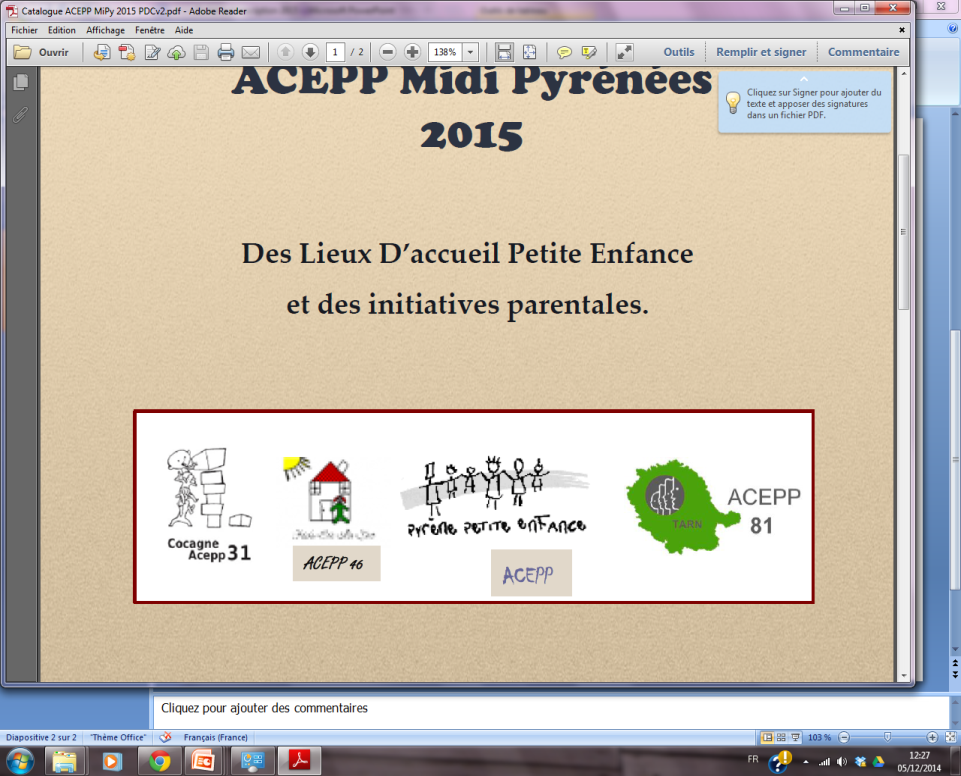 